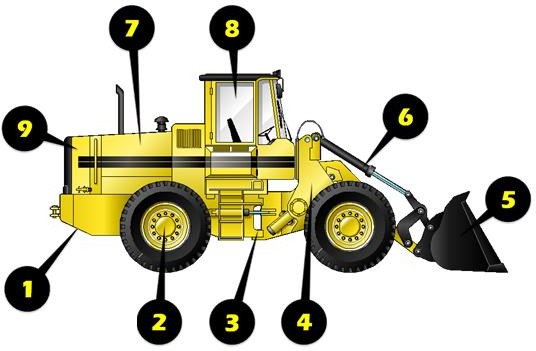 LOGOLOGOİŞ MAKİNASI & EKİPMAN
İSG KONTROL FORMUİŞ MAKİNASI & EKİPMAN
İSG KONTROL FORMUPROJE ADI:PROJE ADI:PROJE ADI:KONTROL TARİHİKONTROL TARİHİMAKİNE / EKİPMAN ADI: LODER & YÜKLEYİCİMAKİNE / EKİPMAN ADI: LODER & YÜKLEYİCİMAKİNE / EKİPMAN ADI: LODER & YÜKLEYİCİMODEL:MODEL:DURUMU:SAHİBİ   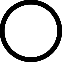 KİRALIKYÜKLENİCİNOKONTROL EDİLEN NOKTALARNOTAÇIKLAMA1.Makine fiziksel durumu iyi ve sağlam durumda mı?2.Lastikte hasar var mı? (Cıvata, kesik ve hava basıncı)3.Ön ve arka far ve göstergeleri çalışır durumda mı?4.Yan aynalar iyi durumda mı?5.Kabin camı sağlam ve temiz mi?6.Silecekler çalışır durumda mı?7.Operatör kabini ve sürücü koltuğu sağlam mı?8.Hidrolik silindirler ve hortumlar iyi durumda mı?9.Yan-ayaklar hasarsız ve çalışır durumda mı?10.Aracın önüne ve arkasında reflektif bant var mı?11.Ön korna ve arka sinyal çalışır durumda mı?12.Operatör kabininde yangın söndürücü var mı?13.Operatör kabininde ilk yardım kutusu var mı?14.Operatör geçerli ve uygun lisansa sahip mi?UYGUN	ŞARTLI UYGUN	KULLANIMA UYGUN DEĞİLUYGUN	ŞARTLI UYGUN	KULLANIMA UYGUN DEĞİLUYGUN	ŞARTLI UYGUN	KULLANIMA UYGUN DEĞİLUYGUN	ŞARTLI UYGUN	KULLANIMA UYGUN DEĞİLUYGUN	ŞARTLI UYGUN	KULLANIMA UYGUN DEĞİLKONTROL EDEN:KONTROL EDEN:KONTROL EDEN:ONAYLAYAN:ONAYLAYAN:İMZA:İMZA:İMZA:İMZA:İMZA:Not :√:İyi durumdaХ: Kötü durumdaХ: Kötü durumdaUD: Uygulanabilir Değil